Работа и отдых членов профсоюза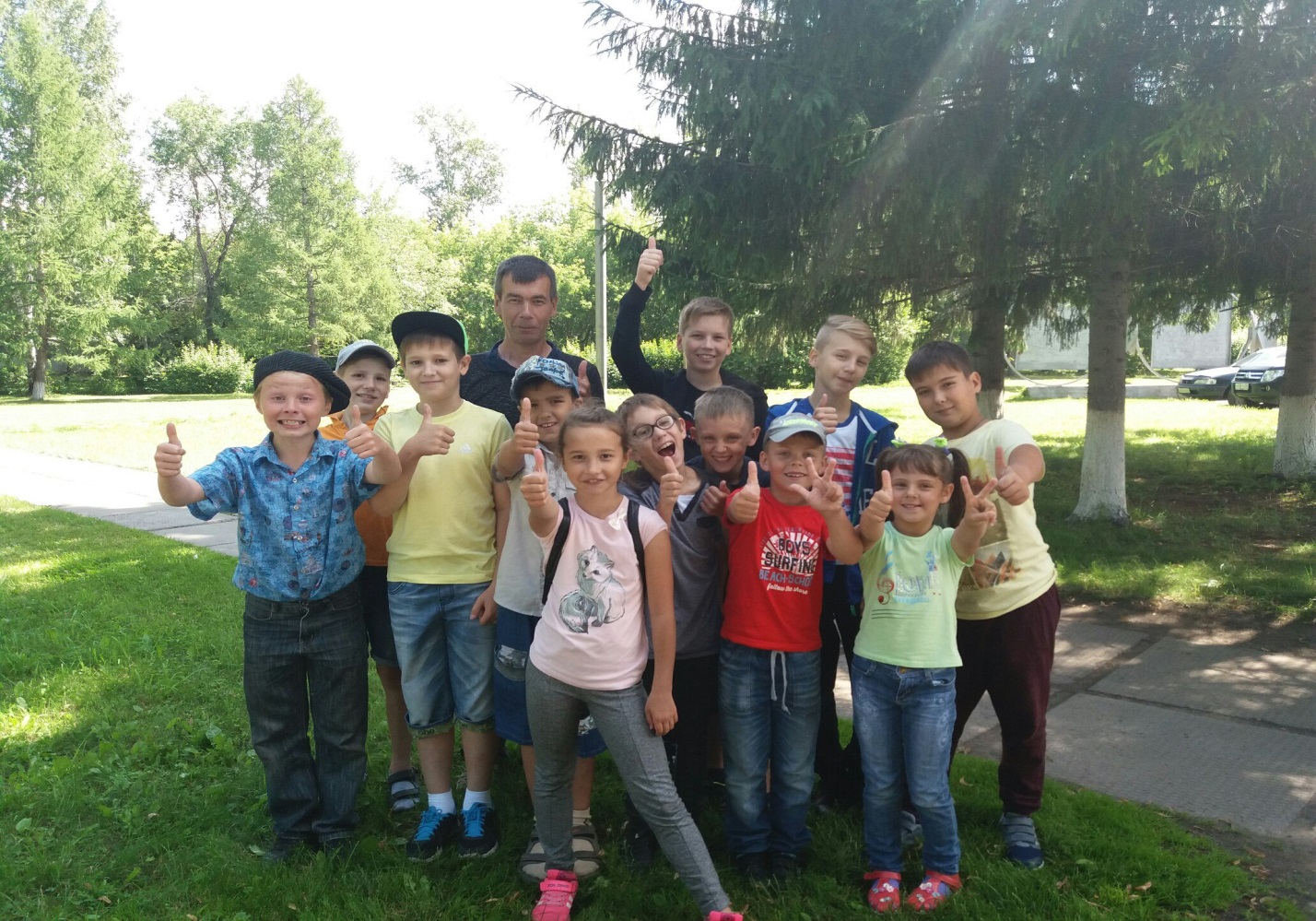 Член профсоюза:   Тренер-преподаватель по велоспорту  САВИЦКИЙ КОНСТАНТИН НИКОЛАЕВИЧ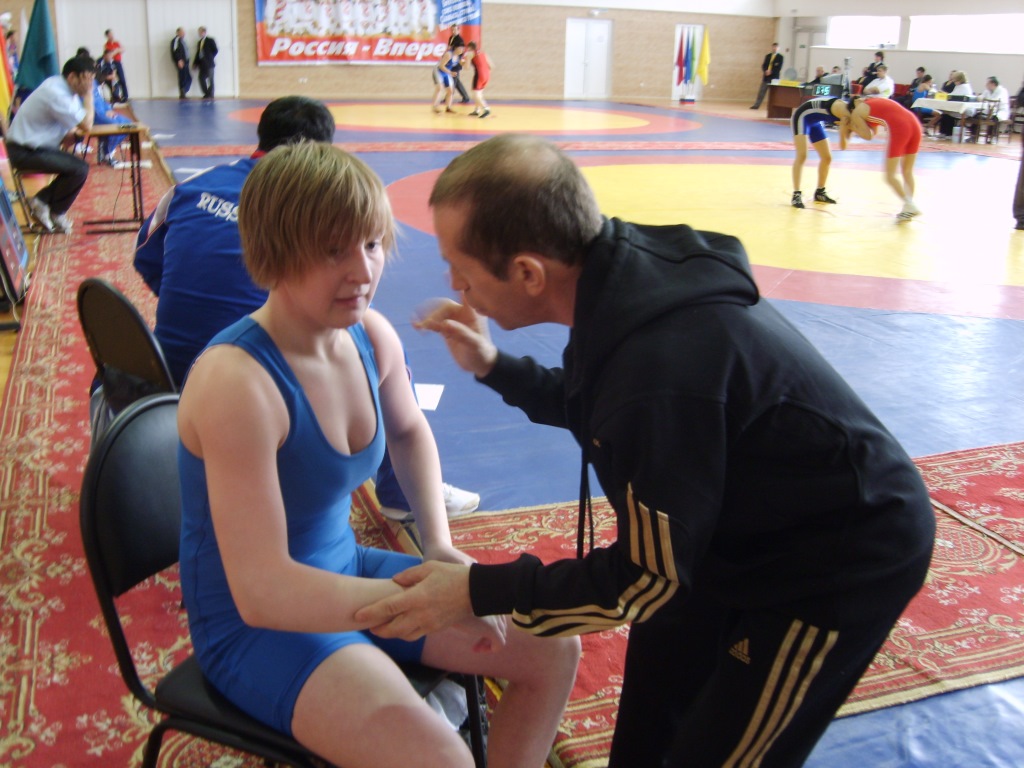 Член профсоюза:   Тренер-преподаватель по вольной борьбе ЧУЛКОВ ЮРИЙ ВАСИЛЬЕВИЧ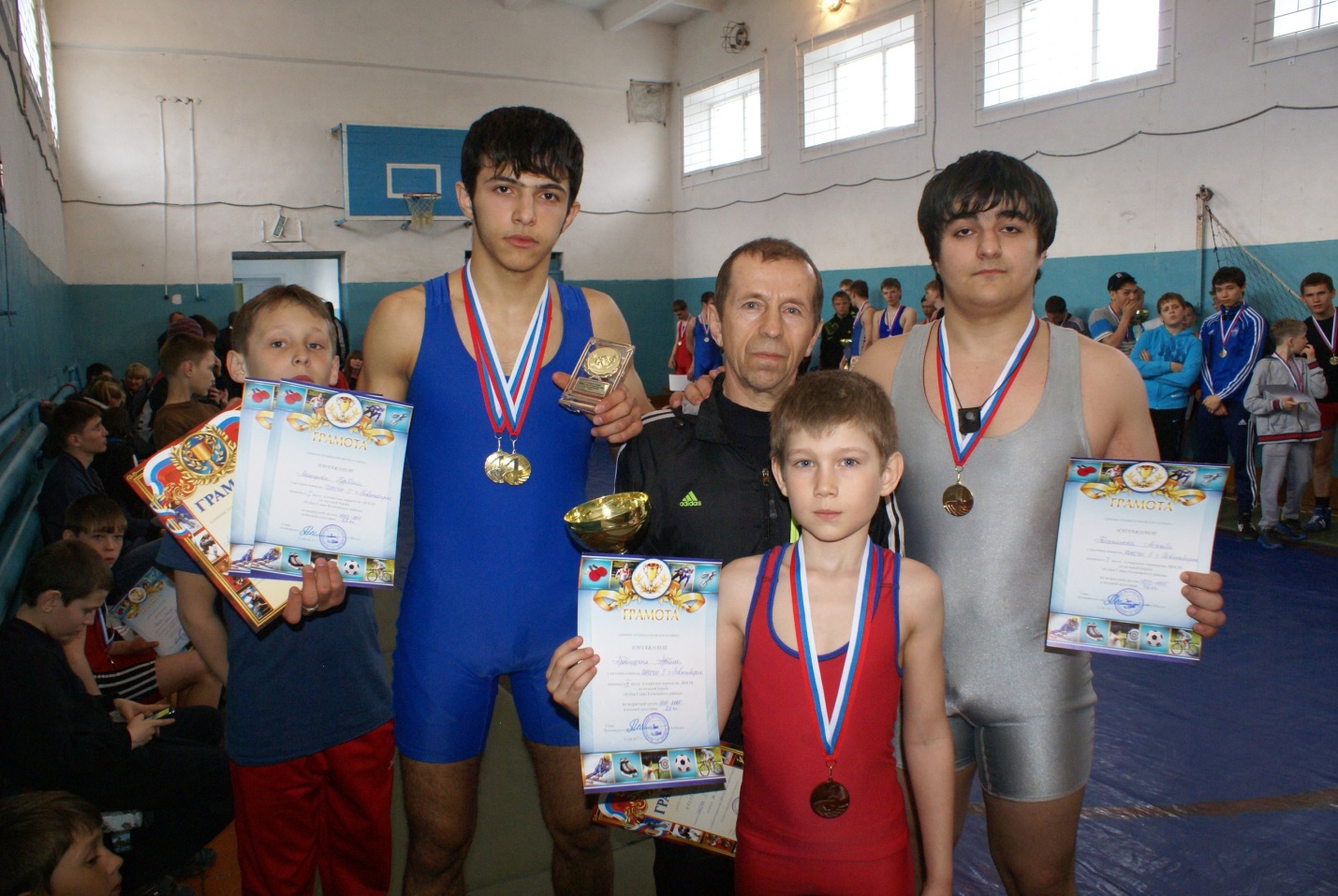 Член профсоюза:   Тренер-преподаватель по вольной борьбе ЧУЛКОВ ЮРИЙ ВАСИЛЬЕВИЧ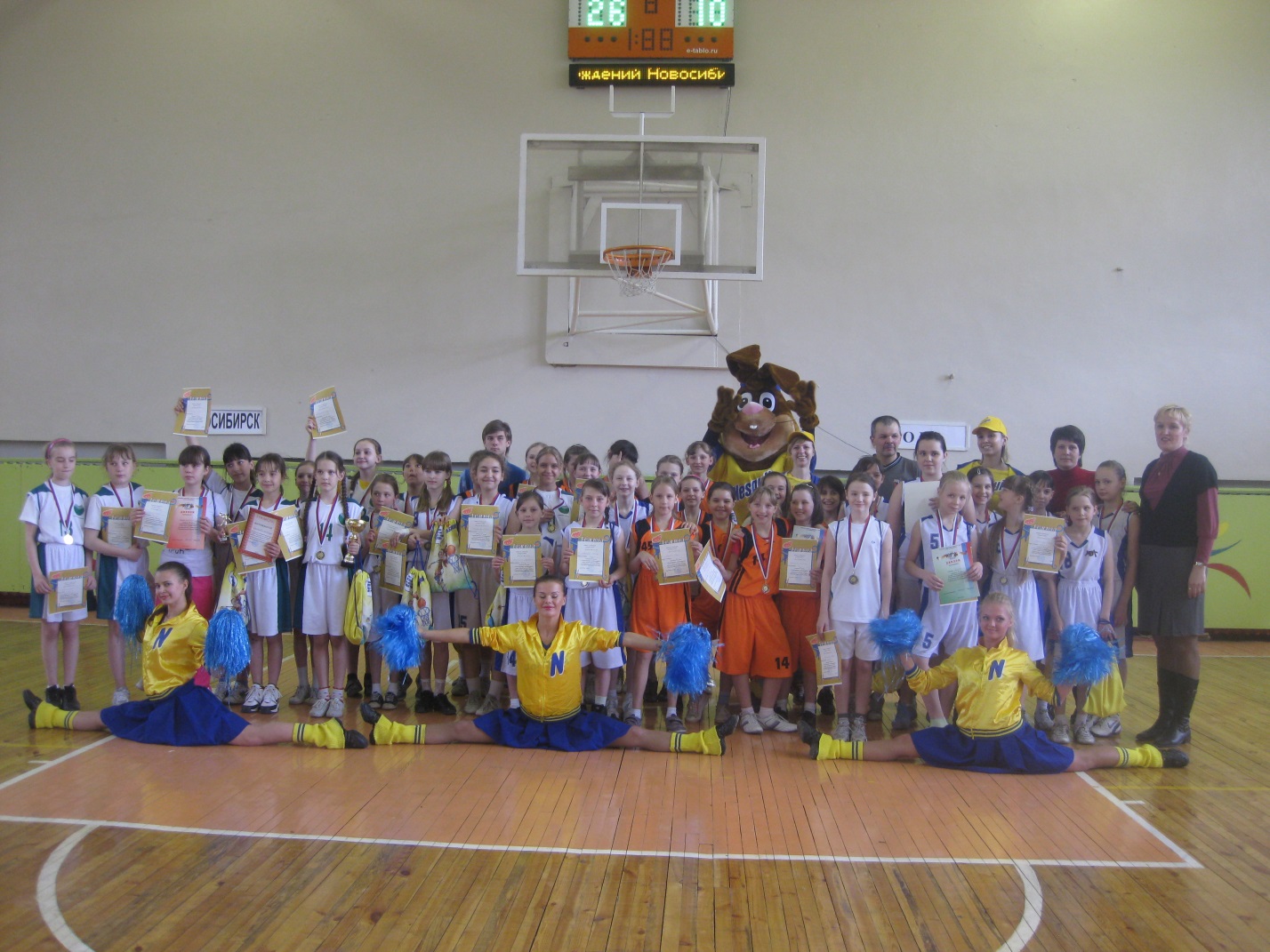 Член профсоюза:   Тренер-преподаватель по баскетболу МАКСИМОВА  ЕЛЕНА  ГЕННАДЬЕВНА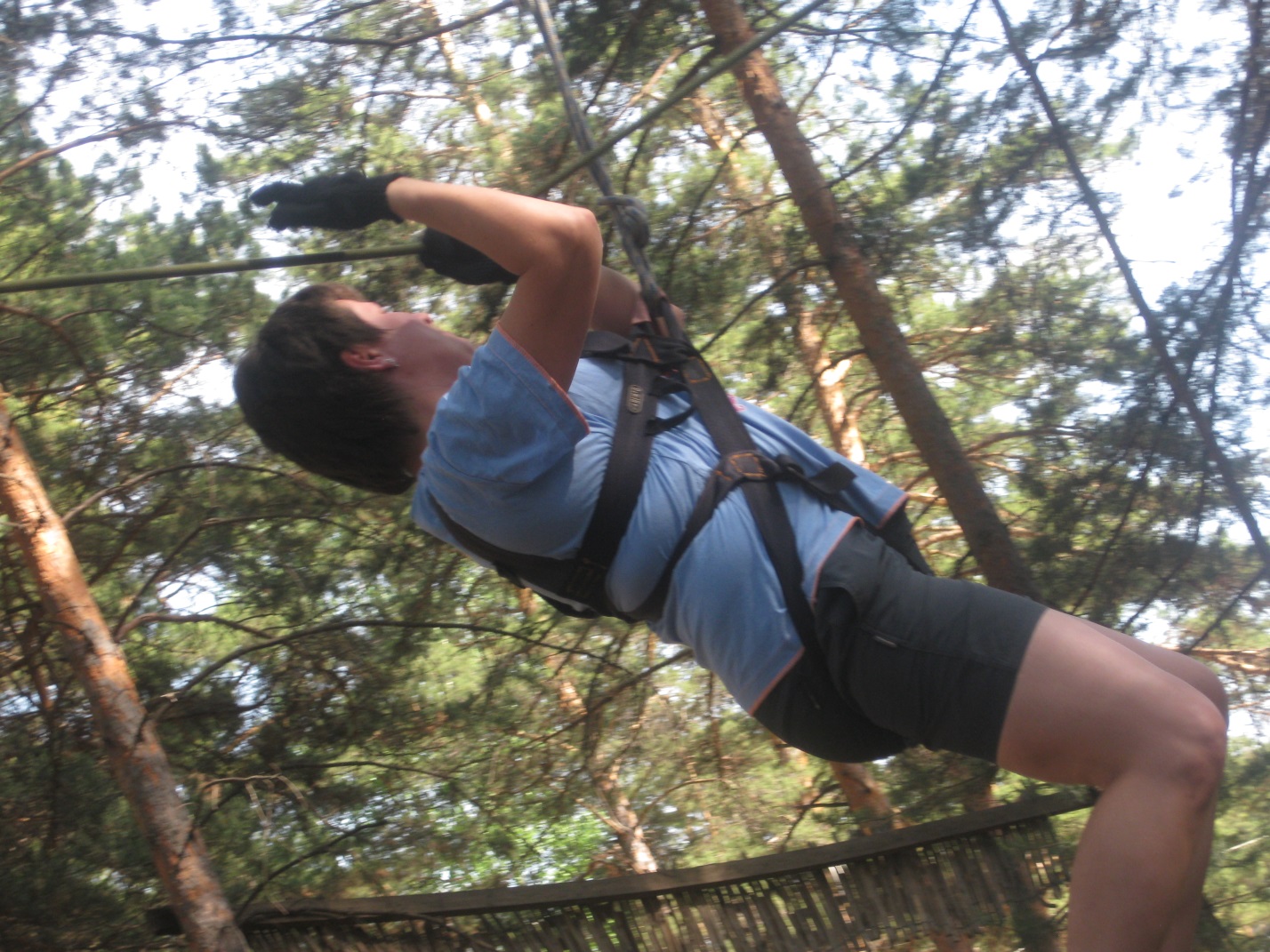 Член профсоюза:   Тренер-преподаватель по баскетболу  СЕЛЯНИНОВА МАРИЯ  ВИКТОРОВНА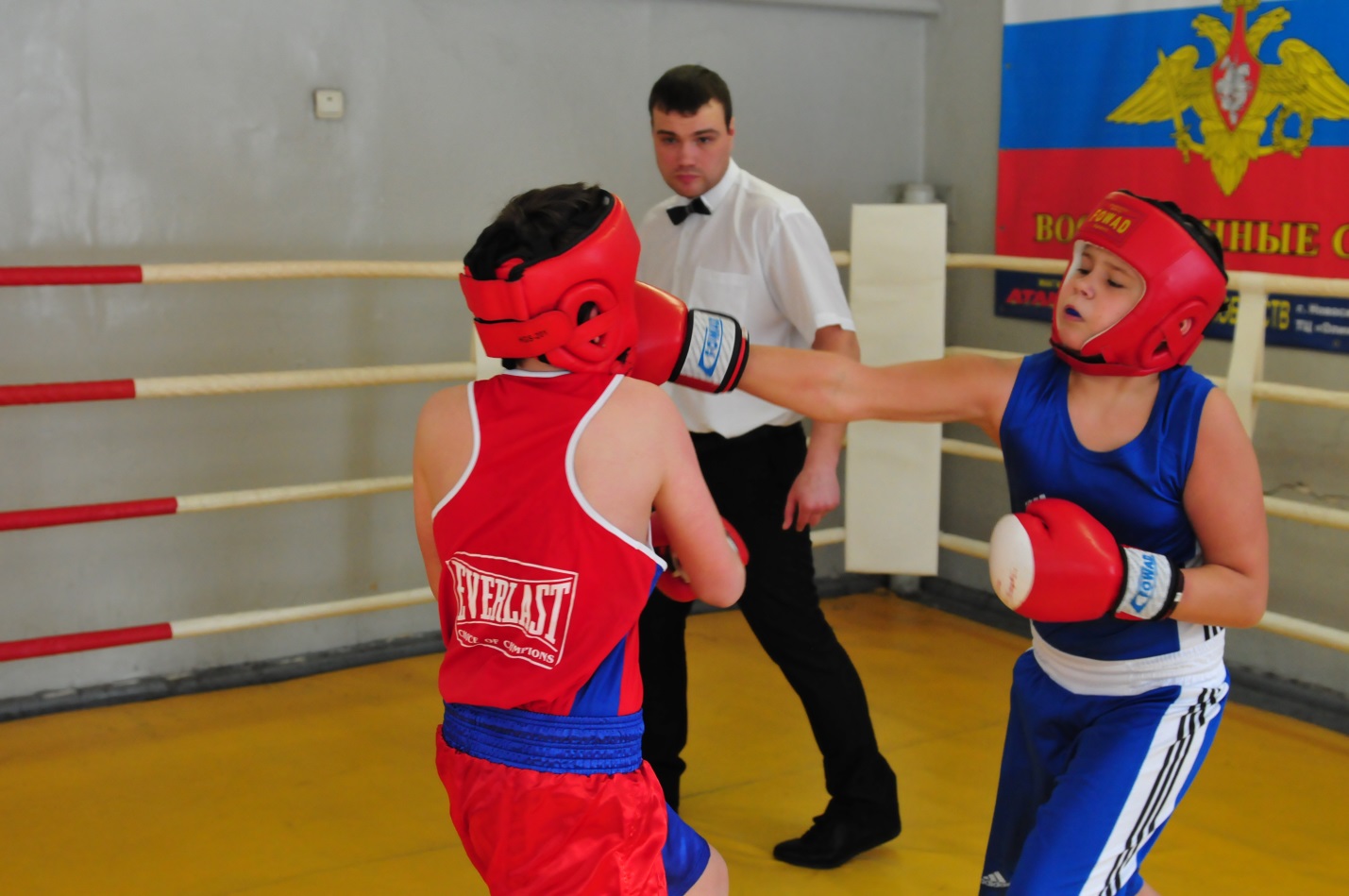 Член профсоюза:   Тренер-преподаватель по боксу  АРАСЛАНОВ  ИВАН  ВИКТОРОВИЧ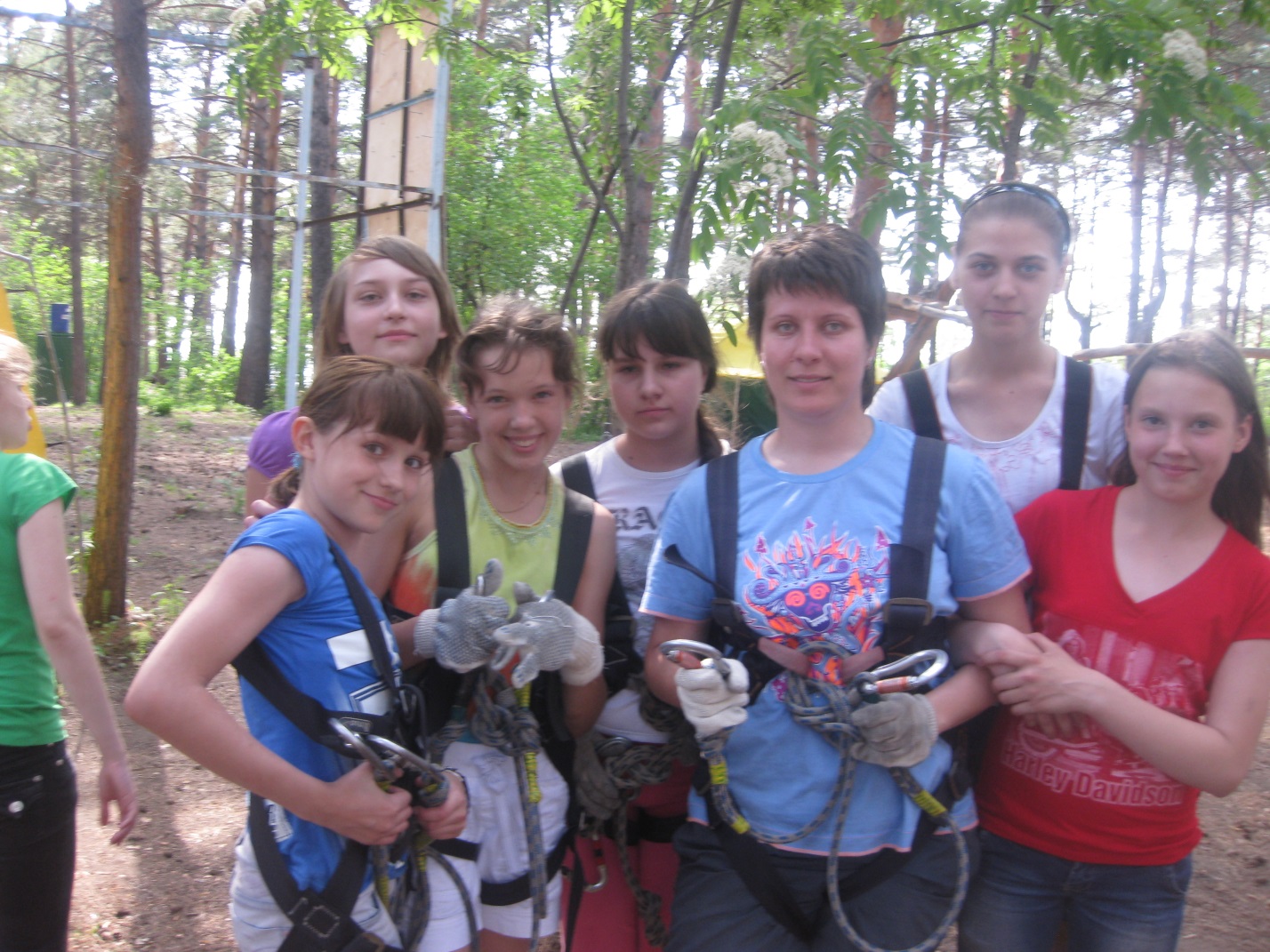 Член профсоюза:   Тренер-преподаватель по баскетболу  СЕЛЯНИНОВА МАРИЯ  ВИКТОРОВНА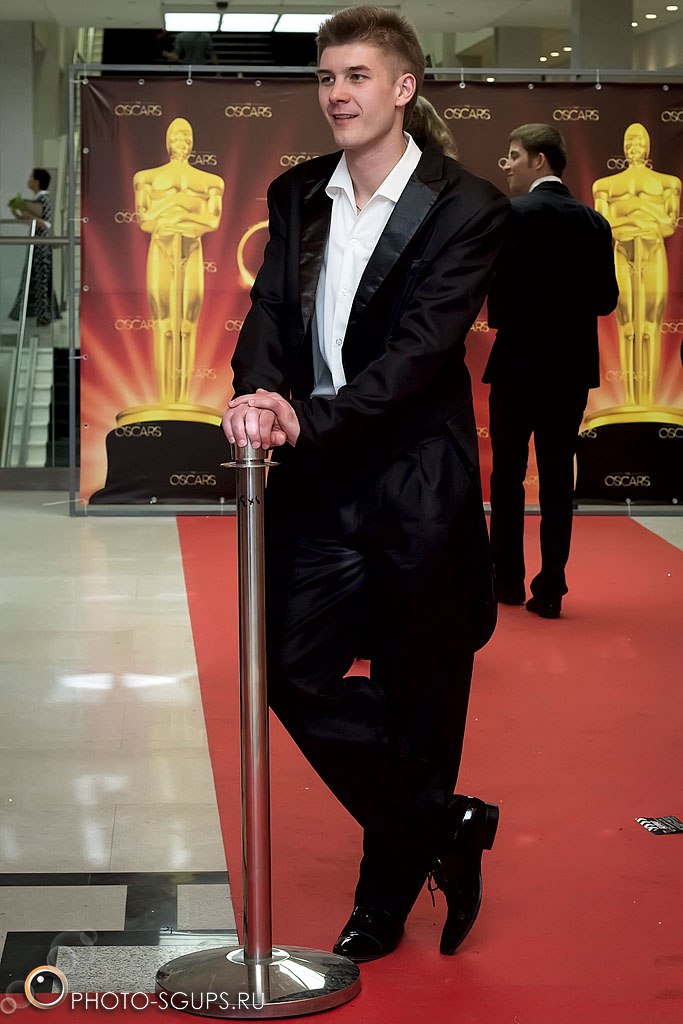 Член профсоюза:   Тренер-преподаватель по баскетболу   БЕЛОВ  ДМИТРИЙ  АЛЕКСАНДРОВИЧ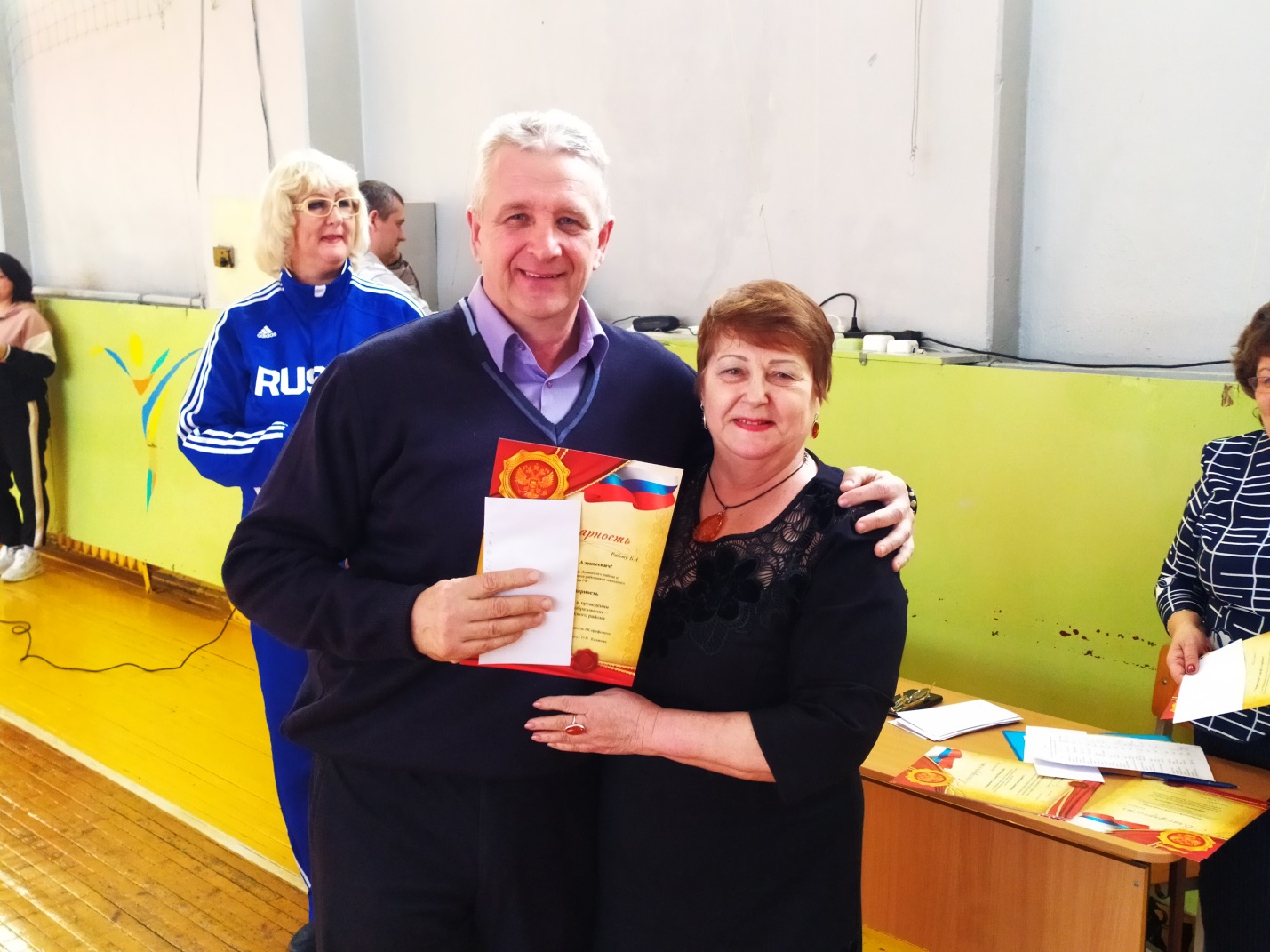 Председатель  ПК профсоюза Лебедева Ирина Александровна, и директор учреждения                         Рябов Борис Алексеевич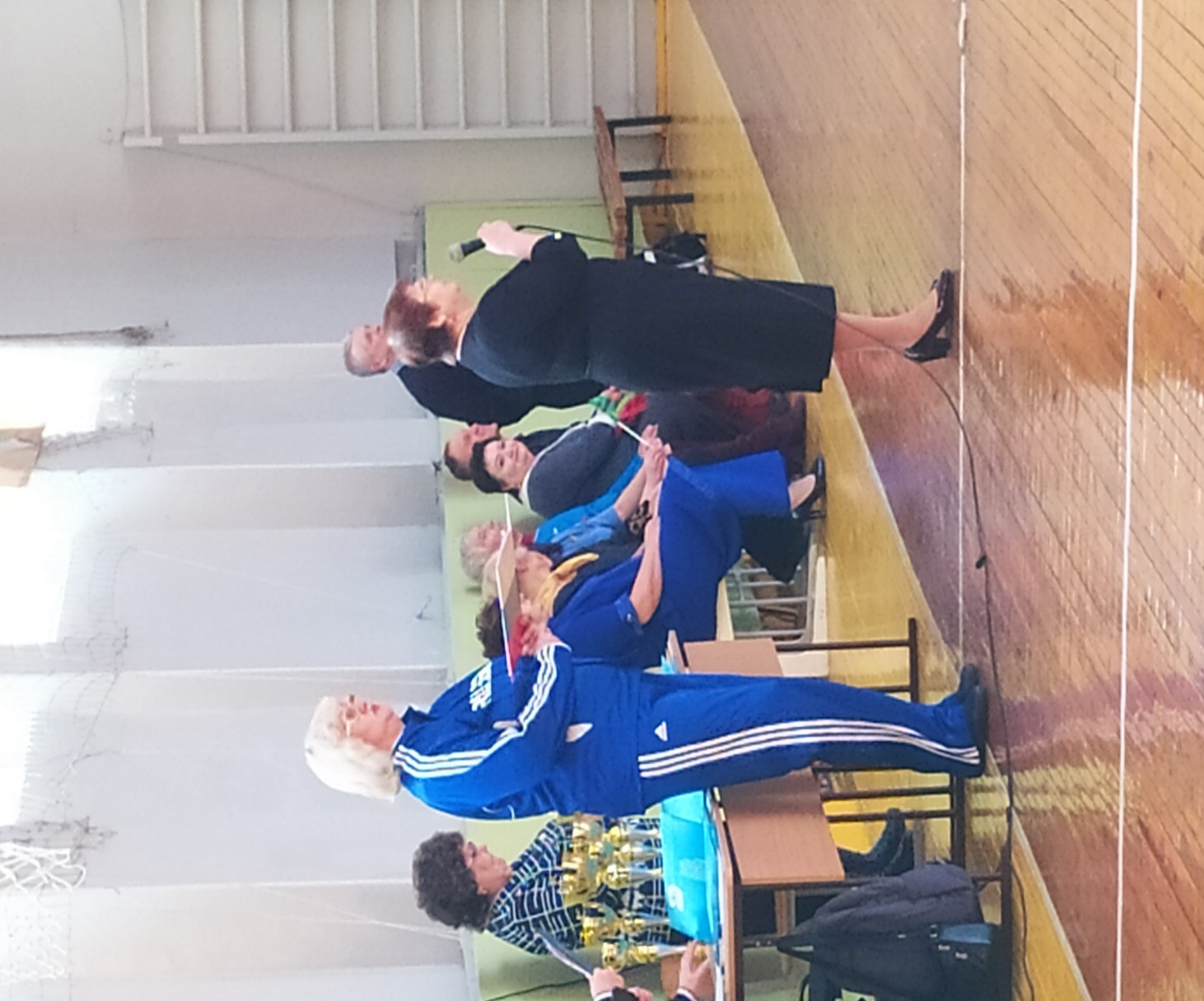 Подведение итогов Спартакиады работников образования Ленинского района.